Найди лишнее словоВ каждом ряду подчеркни слово, которое по смыслу не подходит к трем остальным.Осень, зима, январь, лето.Девочка, кукла, мальчик, мама.Тарелка, кастрюля, стул, чайник.Роза, лиса, колокольчик, ландыш.Курица, овца, корова, лошадь.Восстанови порядокРасположи время суток в правильном порядке (подпиши цифры)ДЕНЬ		ВЕЧЕР		 НОЧЬ		УТРО(        )        		 (         )          	 (        )          	(        )Расположи времена года в правильном порядке (подпиши цифры)ВЕСНА		ОСЕНЬ		ЗИМА		ЛЕТО(        )       		 (         )         	(        )       		(        )Расположи дни недели в правильном порядкеСРЕДА   ПОНЕДЕЛЬНИК      ВТОРНИК     ЧЕТВЕРГ(        )             (         )                   (        )             (        )Нарисуй по клеточкамПродолжи рисунок по клеточкам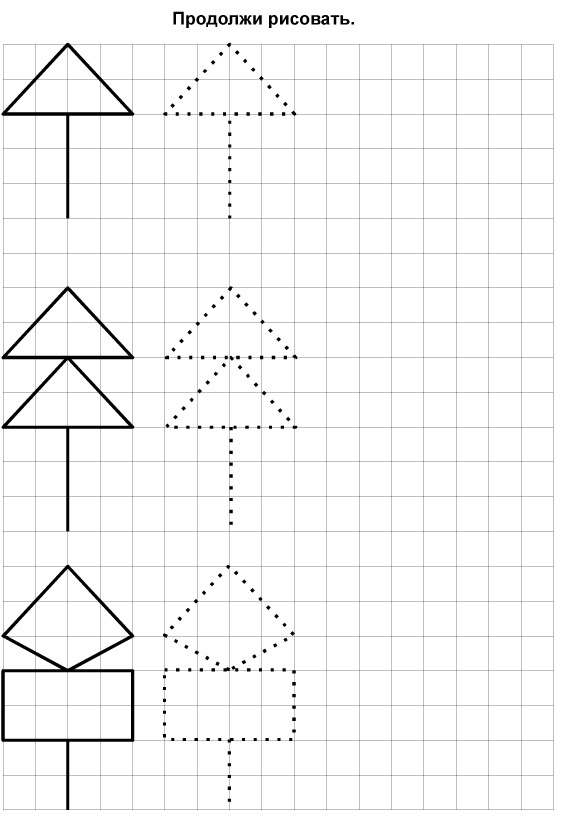 